ZPRAVODAJ ČESKÉ UNIE SPORTU3/2022Poradna: Datové schránky budou pro spolkypovinné od 1. ledna 2023!S účinností od 1. 1. 2023 mají nově ze zákona(zákon č. 300/2008 Sb., o elektronických úko-nech a autorizované konverzi dokumentů) po-vinnost mít zřízenu datovou schránku všechnyprávnické osoby, tedy včetně spolků. Právnic-kým osobám, které datovou schránku k před-mětnému datu nebudou mít zřízenou na základěvlastní iniciativy, bude datová schránka zřízenaautomaticky Ministerstvem vnitra, a to nejpoz-ději do 31. 3. 2023.doručeny datovou zprávou. V ostatních případechbudou odeslány poštovní přepravou.Podrobnosti k otázce zřízení datových schráneklze získat na webových stránkách https://www.datoveschranky.info.Datovou schránku lze samozřejmě zřídit i dob-rovolně na základě žádosti a nečekat, až na jejíautomatické zřízení ze strany Ministerstva vnitra.Podat žádost o zřízení datové schránky je opráv-něn statutární orgán právnické osoby. Učinit takmůže buď osobně na kterémkoliv kontaktním mís-tě veřejné správy – Czech POINT, případně písem-ně přímo na Ministerstvu vnitra prostřednictvímpředepsaného elektronického formuláře (elek-tronický formulář - Software602 Form Filler)nebo pdf formuláře pro ruční vyplnění. Formulářmusí být opatřen ověřeným podpisem statutární-ho zástupce a následně doručen na adresu mi-nisterstvu vnitra, nebo (v případě elektronickéhoformuláře) opatřen uznávaným elektronickýmpodpisem a doručen na adresu posta@mvcr.cz.Přihlášení do datových schránekPo obdržení přístupových údajů do datovéschránky je třeba provést první přihlášení nawebové stránce, https://www.mojedatova-schranka.cz, a to prostřednictvím doručenéhouživatelského jména a hesla. Uživatelské jménoje neměnné a slouží konkrétní oprávněné osoběpro přístup k datové schránce. V případě vícerooprávněných osob disponuje každá osoba svýmivlastními přístupovými údaji. Po prvním přihláše-ní bude uživatel vyzván ke změně hesla. Systé-mem datových schránek je v základu nastavenaomezená platnost hesla na 90 dní, po kterých jenutné provést jeho změnu. Byť se jedná o prvekzvýšené ochrany, je takový stav méně komfortní,přičemž samozřejmě lze platnost hesla změnitna neomezenou dobu, a to v záložce Nastavení >Možnosti přihlášení > Platnost hesla. Po tomto pr-votním přihlášení je datová schránka připravenapro její obsluhování konkrétním uživatelem. Do-poručuji s prvotním přihlášením neotálet, neboťdatová schránka je bez ohledu na tuto skutečnostaktivní, a tedy způsobilá přijímat datové zprávy.V případě osobní žádosti na Kontaktním místěveřejné správy – Czech POINT je totožnost žada-tele (statutárního orgánu spolku) na kontaktnímmístě ověřována podle předloženého dokladu –nejčastěji občanského průkazu, případně pasu,povolení k pobytu, vízového štítku či pobytovéhoštítku. Oprávněnost žadatele jednat za spolek jepak dokladována výpisem ze spolkového rejstříku(stačí internetový, neboť pracovníci Czech POINTmají do databáze přístup). Žádost je následněpředána k posouzení Ministerstvu vnitra a žada-tel obdrží potvrzení obsahující číslo žádosti (číslojednací).Vedle uživatelských údajů pak každá datováschránka disponuje vlastním identiﬁkátorem,který slouží de facto jako adresa datové schránkykonkrétního subjektu. Tento identiﬁkátor je tedyvždy jeden, a to bez ohledu na počet oprávně-ných uživatelů jedné datové schránky.V případě kladného vyřízení žádosti obdržíoprávněné osoby (členové statutárního orgá-nu) přístupové údaje. Pokud má oprávněná oso-ba vlastní datovou schránku fyzické osoby, jsoují přístupové údaje pro datovou schránku spolkuV souvislosti s příjmem datových zpráv rov-něž doporučuji aktivovat notiﬁkační službuv záložce Nastavení > Notiﬁkace, která umož-8MEDIÁLNÍ PARTNEŘI ČUS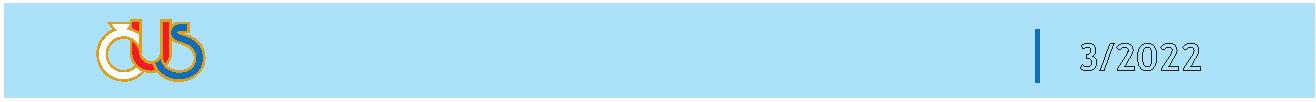 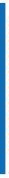 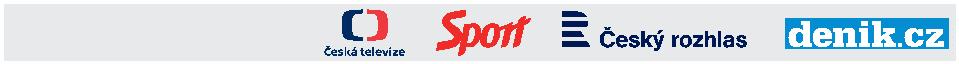 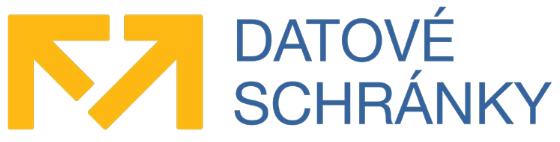 ZPRAVODAJ ČESKÉ UNIE SPORTU3/2022ňuje zasílat uživateli, který si tuto službu ak-tivoval upozornění na přijaté datové zprávy.V případě notiﬁkace e-mailem je tato služba bez-platná (na rozdíl od SMS notiﬁkace). Upozorňuji,že je důležité věnovat pozornost výběru notiﬁkač-ních zpráv (k zaškrtnutí jsou 3 políčka a doporu-čuji aktivovat všechna 3), neboť v případě chyb-ného nastavení by se mohlo stát, že uživatel budeupozorněn pouze na některé zprávy, což by mohlomít negativní důsledky např. z hlediska lhůt proreakci apod., neboť v případě datových schránekje uplatňována tzv. ﬁkce doručení. Rovněž lzev případě notiﬁkací určit rozsah jejího obsahu –základní vs. rozšířený. Opět doporučuji nastavenírozšířeného obsahu, neboť uživatel z notiﬁkačnízprávy zjistí nejen ID zprávy, typ zprávy, názeva ID schránky příjemce, nýbrž i předmět zprá-vy, název a ID schránky odesílatele. To může býtužitečné z hlediska jakési „strategie“ doručová-ní, neboť tato informace umožňuje uživateli serozhodnout, zda je třeba datovou schránku ihnedotevřít (důležitá očekávaná písemnost) nebo ote-vření datové schránky ponechat na pozdější den(typicky např. v případě krátkých lhůt se některédatové zprávy nevyplatí přebírat v pátek, jelikožv průběhu víkendu zbytečně uplyne část lhůty).okamžikem, kdy se do datové schránky přihlásilaprvní oprávněná osoba po jejím přijetí/dodání(čas dodání a doručení je pak vyznačen v doru-čence datové zprávy), nebo tzv. ﬁkcí doručení,ke které dochází v případě, že se ve lhůtě 10 dnůode dne dodání datové zprávy do datové schrán-ky nepřihlásí žádná z oprávněných osob. Datovázpráva je tedy označena za doručenou desátýmdnem po dodání do datové schránky i v přípa-dě, že se žádný uživatel s právem přístupu dodatové schránky nepřihlásil. Nelze tedy „apliko-vat metodu“, že když se uživatel nepřihlásí, ne-může být zpráva doručena.Datové schránky slouží jako primární instru-ment oﬁciální komunikace s orgány státní sprá-vy a samosprávy. To znamená, že tyto orgány majípovinnost doručovat písemnosti subjektům, kterémají zřízenou datovou schránku, primárně právě je-jím prostřednictvím. Teprve v případě, že doručeníprostřednictvím datové schránky není možné (např.z důvodu zaslání písemností, které svou velikostípřesahují kapacitu datové zprávy, která činí 20 MB),lze doručit jiným způsobem – typicky prostřednic-tvím poskytovatele poštovních služeb. V obrácenémpřípadě, kdy je spolek odesilatelem a orgán státnísprávy či samosprávy adresátem, takové pra-lo až na výjimky (typicky např. podáváníňových přiznání apod.) neplatí a lze nadáležívat i poštovní přepravy. Komunikace s or-gány státní správy a samosprávy má všaknespornou výhodu v tom, že je zcela bez-platná.Datové schránky lze využít i běžnékorespondenci s jinými soukromopráv-ními subjekty, které rovněž disponujídatovou schránkou, a to prostřednic-tvím tzv. poštovní datové zprávy. Tatoslužba je zpoplatněna, přičemž fungujena kreditním systému, tedy předpla-cení ﬁnančního obnosu na účet datovéschránky. Seznam držitelů datových schrá-nek je pak uveden na webové stránce https://www.mojedatovaschranka.cz/sds/.Příjem/dodání datové zprávy a její doručeníPříjem/dodání datové zprávy a její doručení –jedná se o dva rozdílné pojmy. K přijetí/dodánídatové zprávy do datové schránky dochází v pod-statě bezprostředně po jejím odeslání odesilate-lem. Dodáním datové zprávy do datové schránkypříjemce však ještě automaticky nedochází k je-jímu doručení. Datová zpráva je doručena buďDalší informacev souvislosti se zřízeníma funkcí datových schránek budeme púrůběžněaktualizovat.Autor: JUDr. Daniel Viduna, LL.M.,místopředseda Legislativní rady VV ČUS9MEDIÁLNÍ PARTNEŘI ČUS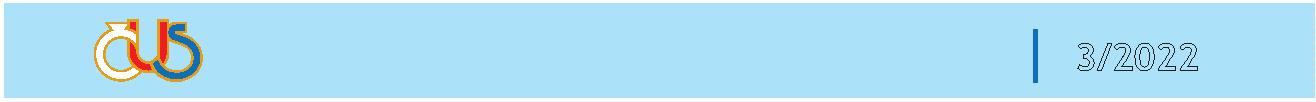 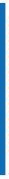 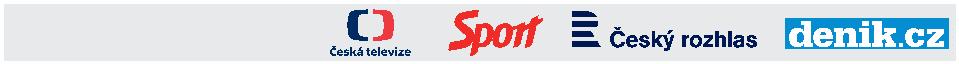 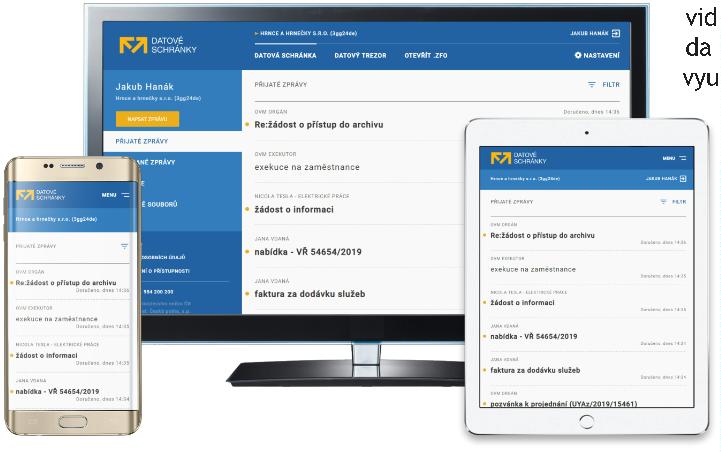 